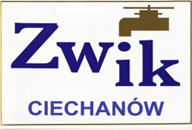 Załącznik nr 5 do SIWZ							ZAŁĄCZNIK NR 18  DO OFERTYWzór dokumentu ustanawiającego Pełnomocnika lub pełnomocnictwo do podpisania ofertyUPOWAŻNIENIE DO PODPISANIA OFERTYlub USTANOWIENIA PEŁNOMOCNIKA„Wywóz  i zagospodarowanie ustabilizowanych komunalnych osadów ściekowych o kodzie 19 08 05 z terenu Oczyszczalni Ścieków w Ciechanowie”Sygnatura sprawy: O/W3/01/2018Ja niżej podpisany/My niżej podpisani,……………………………………………………………………………………………………………………..……..…….………………………(pełna nazwa Wykonawcy)……………………………………………………………………………………………………………………..……..…….………………………( dokładny adres Wykonawcy i nr tel)Oświadczam(y), że upoważnionym  przedstawicielem  do uczestnictwa w postępowaniu, podejmowania   decyzji  podpisania oferty oraz innych dokumentów związanych z postępowaniem w sprawie udzielenia zamówienia publicznego na  zadanie  pn : „Wywóz  i zagospodarowanie ustabilizowanych komunalnych osadów ściekowych o kodzie 19 08 05 z terenu Oczyszczalni Ścieków w Ciechanowie”     jest :              ......................................................................................................................................              ......................................................................................................................................              ......................................................................................................................................              ......................................................................................................................................  ............................................                    /miejscowość , data/                                                              		  .................................................................      Podpis/podpisy osoby/osób umocowanych prawnie do reprezentowania Wykonawcy*  Uwaga :  Powyższego   dokumentu    nie    załącza   się    do  oferty w  przypadku, gdy  ofertę  podpisują   osoby   uprawnione  do występowania  w obrocie prawnym, reprezentowania wykonawcy,  zaciągania   zobowiązań  i  składania  oświadczeń  w jego imieniu.